Webinar On E- Waste ManagementThe Amrapali Institute of technology and Sciences organized  Webinar on E Waste Management organized with the collaboration of Vincular Testing Labs. The Webinar started with a Welcome Address by Prof. (Dr.) M. K. Pandey (Director AITS). The Key Speaker during the Webinar was Mr. Shuham Dwivedi. The Other Resource Persons for this Webinar were Mr. Balbir Bora and Mr. Kunwar Singh. The Speakers discussed the growing menace of E Waste at length and suggested ways to reduce and recycle E Waste. At last, the faculty members  and students took a Digital Pledge for Environmental Conservation. Prof. (Dr.) M. K. Pandey (Director AITS) thanked Vincular Labs for organizing the Webinar and appreciated the efforts of the Faculty Members and the  Students.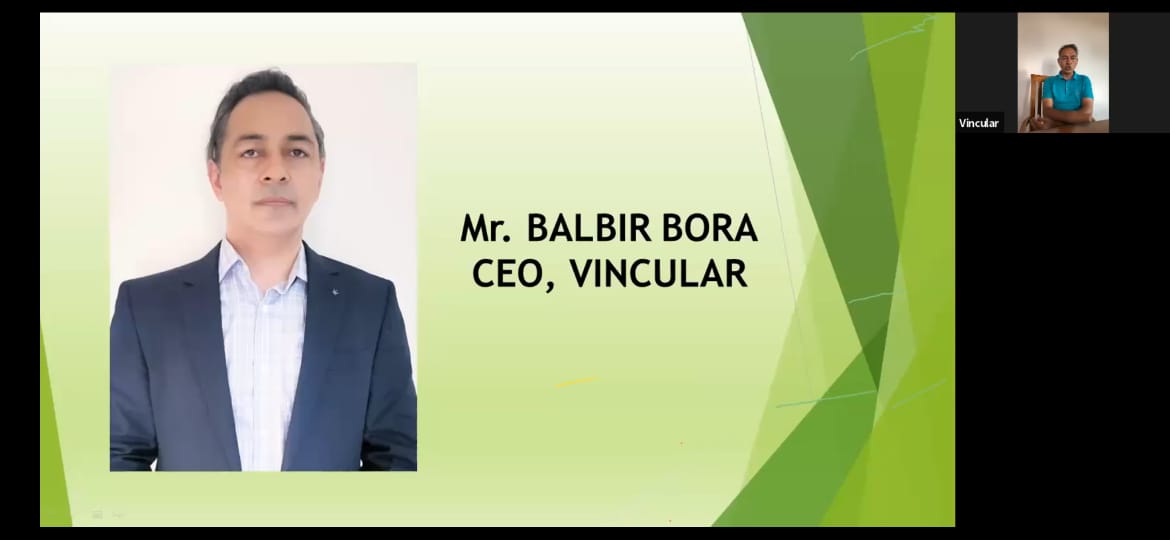 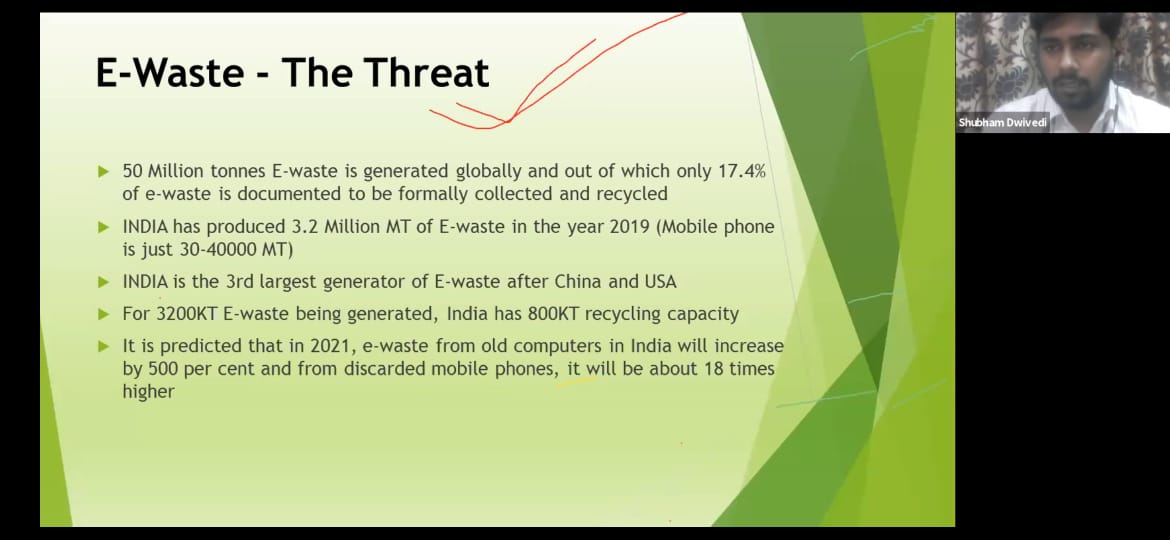 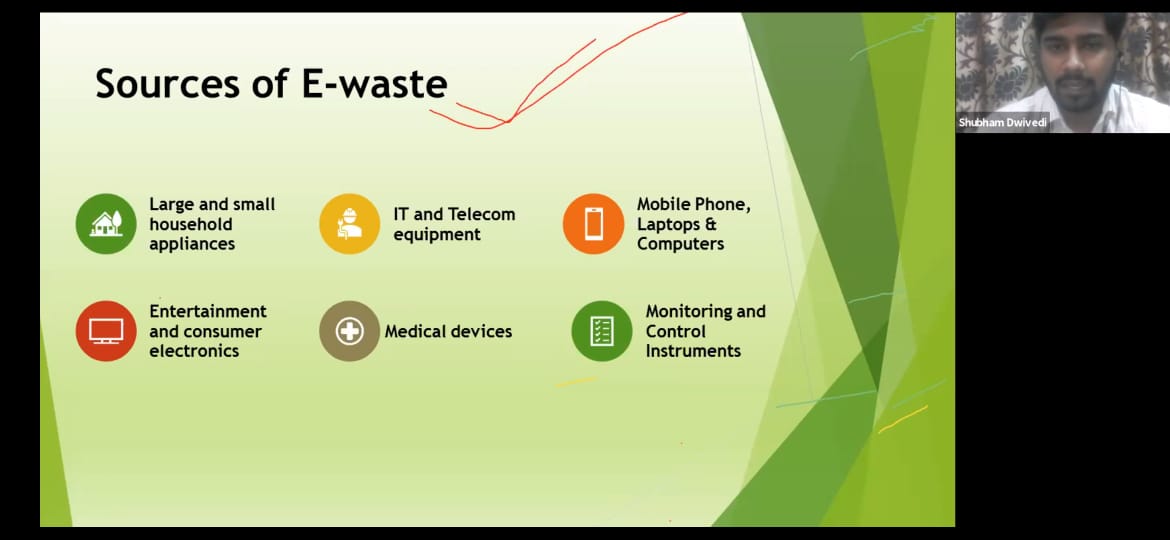 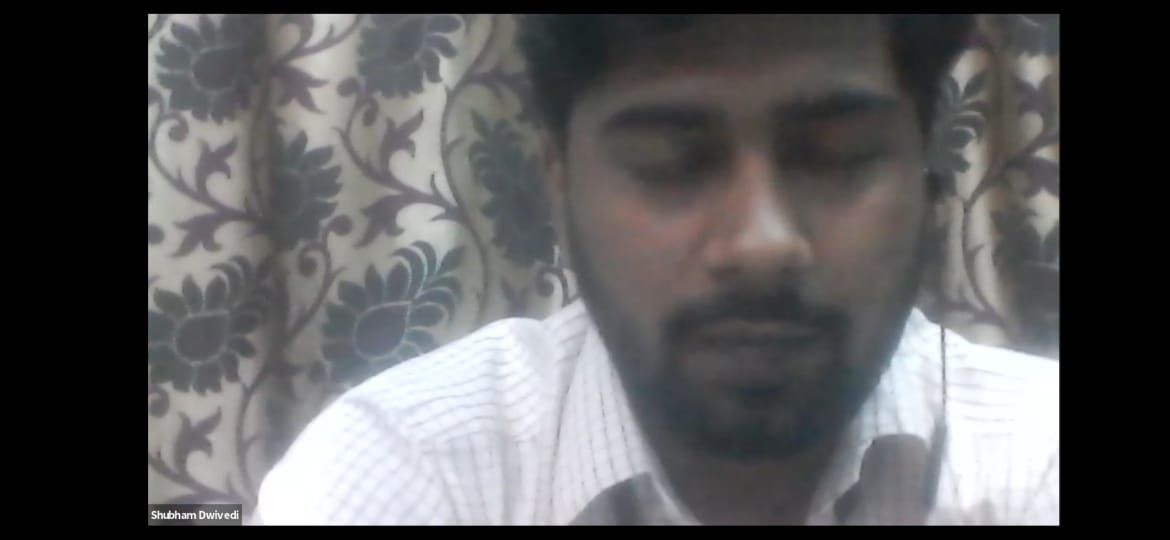 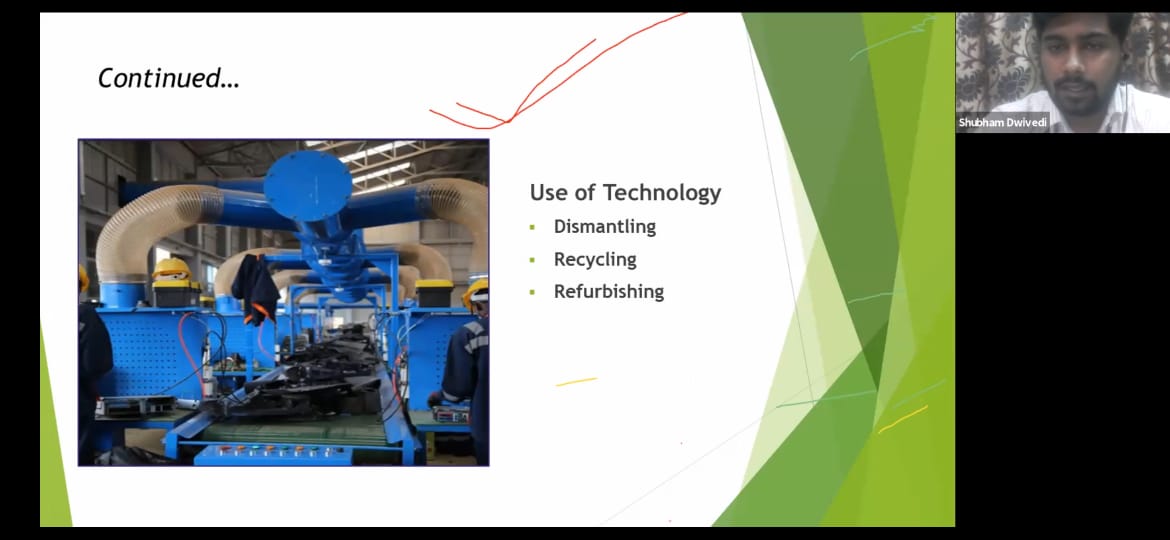 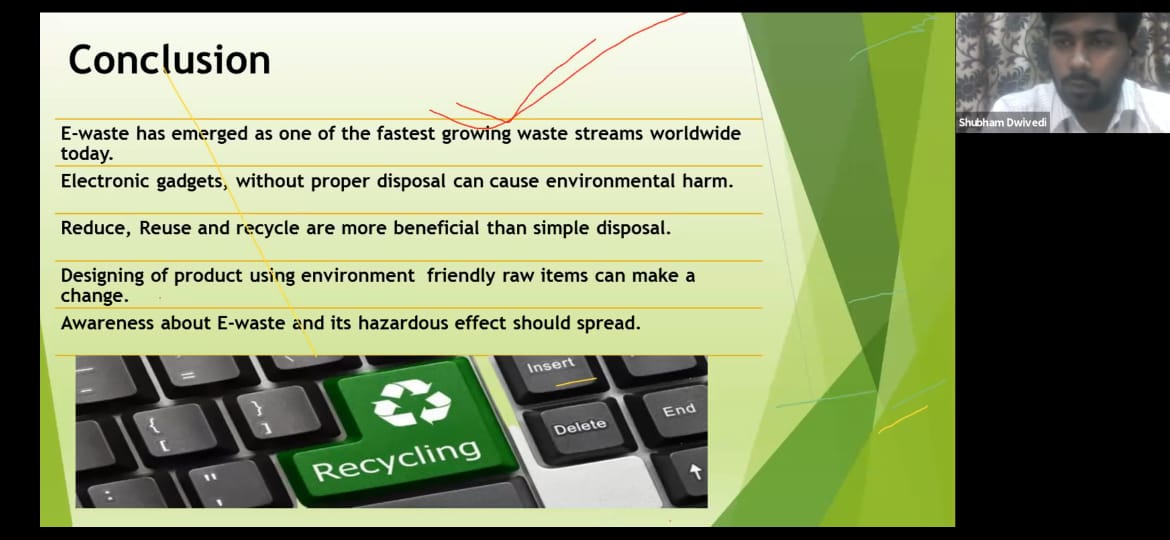 